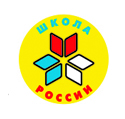 Главная концептуальная идея УМК «Школа России»: российская школа должна стать школой духовно-нравственного развития и воспитания гражданина нашего Отечества. Ее основа - это современные достижения педагогической теории и практики и лучшие традиции отечественной школы, их исключительная ценность и значимость.Учебно-методический комплекс (УМК) для начальных классов «Школа России» - один из наиболее известных в стране проектов издательства «Просвещение». В качестве единого целого комплект «Школа России» работает с 2001 года. Авторский коллектив программы - ученые, чьи имена известны всем, кто работает в системе начального образования: В.Г. Горецкий, М.И. Моро, А.А. Плешаков, В.П. Канакина, Л.М. Зеленина, Л.Ф. Климанова и др. Однако учебники УМК были переработаны в соответствии с требованиями ФГОС и вновь отправлены на экспертизу. В ноябре 2010 года издательство «Просвещение» получило положительные экспертные заключения Российской академии наук и Российской академии образования о том, что система учебников «Школа России» обеспечивает достижение результатов освоения основной образовательной программы начального общего образования и полностью соответствует требованиям федерального государственного образовательного стандарта (ФГОС). Все учебники, составляющие завершённые предметные линии УМК «Школа России», получили положительные оценки РАН и РАО.Существенной особенностью всего УМК «Школа России» является направленность на формирование у учащихся универсальных учебных действий (УУД) как основы умения учиться, на включение детей в учебную деятельность при изучении всех школьных предметов. В доработанных учебниках «Школы России» этим и другим важнейшим аспектам начального общего образования, зафиксированным в новом стандарте, уделено особое внимание. Главный принцип модернизации учебников УМК «Школа России» — усиление ориентирования учебного материала, способов его представления, методов обучения на максимальное включение учащихся в учебную деятельность и реализацию идеологической основы ФГОС – Концепции духовно-нравственного развития и воспитания личности гражданина России.УМК «Школа России» построен на единых для всех учебных предметов основополагающих принципах, имеет полное программно-методическое сопровождение и гарантирует преемственность с дошкольным образованием. Ведущая целевая установка и основные средства ее реализации, заложенные в основу программы «Школа России» направлены на обеспечение современного образования младшего школьника в контексте требований ФГОС. Мощным образовательным ресурсом является информационно-образовательная среда (ИОС) УМК «Школа России», включающая: концепцию, рабочие программы, систему учебников, составляющие ядро ИОС и мощную методическую оболочку. Кроме того, программа «Школа России» имеет многоцелевую интернет-поддержку.Основополагающие принципы УМК «Школа России»:• принцип воспитания гражданина России;• принцип ценностных ориентиров;• принцип экоадекватного характера образования;• принцип обучения в деятельности;• принцип работы на результат;• принцип синтеза традиций и инноваций;• принцип глобальной ориентации образования;• принцип вариативности.Ведущая целевая установка УМК «Школа России» - обеспечение современного образования младшего школьника в контексте требований ФГОС НОО.Учебно-методический комплекс «Школа России» сегодня - это:• мощный потенциал для духовно-нравственного развития и воспитания личности гражданина России;• реальная возможность достижения личностных, метапредметных и предметных результатов, соответствующих задачам современного образования;• эффективное сочетание лучших традиций российского образования и проверенных практиками образовательного процесса инноваций;• постоянно обновляющаяся, наиболее востребованная и понятная учителю образовательная система для начальной школы.Концепция УМК «Школа России» разработана в соответствии с требованиями Федерального государственного образовательного стандарта начального общего образования (ФГОС НОО).По материалам сайтов: http://school-russia.prosv.ru/                                        http://1-4.prosv.ru/УМК «Школа России» состоит из следующих завершенных предметных линий учебников, которые включены в федеральный перечень учебников, рекомендуемых к использованию при реализации имеющих государственную аккредитацию образовательных программ начального общего, основного общего, среднего общего образования (приказ Минобрнауки России от 31 марта 2014г. N 253).УМК «Школа России» 1 классУМК «Школа России» 1 класс состоит из следующих предметных УМК (учебники включены в федеральный перечень рекомендуемых учебников):
- Русский язык.
Азбука. 1 класс. Горецкий В.Г., Кирюшкин В.А., Виноградская Л.А. и др.
Русский язык. 1 класс. Канакина В.П., Горецкий В.Г.
- Литературное чтение. 1 класс. Климанова Л.Ф., Горецкий В.Г., Голованова М.В. и др.
- Математика. 1 класс. Моро М.И., Степанова С.В., Волкова С.И. 
- Окружающий мир. 1 класс. Плешаков А.А. 
- Изобразительное искусство. 1 класс. Неменская Л.А., Коротеева Е.И., Горяева Н.А. (под ред. Неменского Б.М.).
- Музыка. 1 класс. Критская Е.Д., Сергеева Г.П., Шмагина Т.С. 
- Технология. 1 класс. Лутцева Е.А., Зуева Т.П.
- Физическая культура. 1-4 классы. Лях В.И.
- Физическая культура. Гимнастика. 1-4 классы. Винер И.А., Горбулина Н.М., Цыганкова О.Д. (Учебники могут использоваться в составе систем учебников «Школа России» и «Перспектива»).На данной странице представлены УМК по русскому языку ( в том числе обучению грамоте), литературному чтению, математике, окружающему миру.УМК «Школа России» 2 классУМК «Школа России» 2 класс состоит из следующих предметных УМК (учебники включены в федеральный перечень рекомендуемых учебников):
- Русский язык. 2 класс. Канакина В.П., Горецкий В.Г.
- Литературное чтение. 2 класс. Климанова Л.Ф., Горецкий В.Г., Голованова М.В. и др.
- Математика. 2 класс. Моро М.И., Бантова М.А., Бельтюкова Г.В. и др.  
- Окружающий мир. 2 класс. Плешаков А.А. 
- Изобразительное искусство. 2 класс. Неменская Л.А., Коротеева Е.И., Горяева Н.А. (под ред. Неменского Б.М.).
- Музыка. 2 класс. Критская Е.Д., Сергеева Г.П., Шмагина Т.С. 
- Технология. 2 класс. Лутцева Е.А., Зуева Т.П.
- Физическая культура. 1-4 классы. Лях В.И.
- Физическая культура. Гимнастика. 1-4 классы. Винер И.А., Горбулина Н.М., Цыганкова О.Д. (Учебники могут использоваться в составе систем учебников «Школа России» и «Перспектива»).УМК «Школа России» 3 классУМК «Школа России» 3 класс состоит из следующих предметных УМК (учебники включены в федеральный перечень рекомендуемых учебников):
- Русский язык. 3 класс. Канакина В.П., Горецкий В.Г. 
- Литературное чтение. 3 класс. Климанова Л.Ф., Горецкий В.Г., Голованова М.В. и др.
- Математика. 3 класс. Моро М.И., Бантова М.А., Бельтюкова Г.В. и др.  
- Информатика. 3-4 классы. Семёнов А.Л., Рудченко Т.А.  
- Окружающий мир. 3 класс. Плешаков А.А.
- Изобразительное искусство. 3 класс. Неменская Л.А., Коротеева Е.И., Горяева Н.А. (под ред. Неменского Б.М.).
- Музыка. 3 класс. Критская Е.Д., Сергеева Г.П., Шмагина Т.С. 
- Технология. 3 класс. Лутцева Е.А., Зуева Т.П.
- Физическая культура. 1-4 классы. Лях В.И.
- Физическая культура. Гимнастика. 1-4 классы. Винер И.А., Горбулина Н.М., Цыганкова О.Д. (Учебники могут использоваться в составе систем учебников «Школа России» и «Перспектива»).УМК «Школа России» 4 класс состоит из следующих предметных УМК (учебники включены в федеральный перечень рекомендуемых учебников):
- Русский язык. 4 класс. Канакина В.П., Горецкий В.Г.
- Литературное чтение. 4 класс. Климанова Л.Ф., Горецкий В.Г., Голованова М.В. и др.
- Математика. 4 класс. Моро М.И., Бантова М.А., Бельтюкова Г.В. и др.  
- Информатика. 3-4 классы. Семёнов А.Л., Рудченко Т.А.  
- Окружающий мир. 4 класс. Плешаков А.А., Крючкова Е.А.
- Основы религиозных культур и светской этики. 4 класс. (Учебники могут использоваться в составе систем учебников «Школа России» и«Перспектива»).
- Изобразительное искусство. 4 класс. Неменская Л.А., Коротеева Е.И., Горяева Н.А. (под ред. Неменского Б.М.).
- Музыка. 4 класс. Критская Е.Д., Сергеева Г.П., Шмагина Т.С.
- Технология. 4 класс. Лутцева Е.А., Зуева Т.П.
- Физическая культура. 1-4 классы. Лях В.И.
- Физическая культура. Гимнастика. 1-4 классы. Винер И.А., Горбулина Н.М., Цыганкова О.Д. (Учебники могут использоваться в составе систем учебников «Школа России» и «Перспектива»). Электронные учебники 1 класс, Школа РоссииРабочая тетрадь по математике 1 класс2.56 МБ1 часть.pdfУчебник "Математика 1 класс"12.27 МБ1 часть.pdfУчебник "Окружающий мир 1 класс"11.27 МБ1 часть.pdfРабочая тетрадь по окружающему миру 1 класс13.84 МБ1 часть.pdfУчебник "Азбука"19.91 МБ1, 2 часть.pdfРабочая тетрадь по математике 1 класс9.4 МБ2 часть.pdfучебник Математика 1 класс17.64 МБ2 часть.pdfРабочая тетрадь по окружающему миру10.98 МБ2 часть.pdfУчебник "Окружающий мир" 1 класс12.27 МБ2 часть.pdfЛитературное чтение, 1 класс11.69 МБ1 часть.pdfЛитературное чтение, 1 класс10.93 МБ2 часть.pdfПрописи1.74 МБ1 часть.pdfПрописи2.13 МБ2 часть.pdfПрописи1.92 МБ3 часть.pdfПрописи2.35 МБ4 часть.pdfРусский язык, учебник19.2 МБучебник.pdfРабочая тетрадь по русскому языку6.4 МБ